Club Alpino Italiano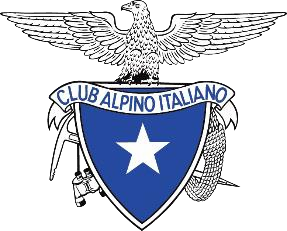 LVI Corso nazionale di formazione per insegnanti “Dolomiti Patrimonio Mondiale UNESCO” Un racconto di paesaggi, uomini e rocceDobbiaco (BZ)Val Pusteria
Parco naturale delle Tre Cime
Parco naturale di Fanes-Sennes-Braies
8-12 febbraio 2023SEZIONE GEOLOGICO-NATURALISTICASEZIONE GEOLOGICO-NATURALISTICASEZIONE GEOLOGICO-NATURALISTICASEZIONE GEOLOGICO-NATURALISTICAAPAT - DIPARTIMENTO SCIENZE DELLA TERRA, UNIVERSITA’ DI FIRENZE - COMMISSIONE ITALIANA DI STRATIGRAFIACarta geologica d’Italia 1:50.000 - Catalogo delle formazioni. Formazione dell’Ambatapdf – 1,09 Mbscan, 21 pagDAL MOLIN LUCA, BURATO MATTEO, SAURO FRANCESCOEl Cenote. L’esplorazione di un abisso di alta quota nelle Dolomiti Ampezzanepdf – 2,28 Mbscan, 10 pagFARABEGOLI ENZO,TONIDANDEL DAVIDStratigrafia e facies al limite Permiano-triassico nelle Dolomiti occidentali (Provincia di Bolzano, Italia): una revisionepdf – 3,67 Mbscan, 36 pagINNEREBNER GEORG,Università degli studi di Ferrara, Istituto di GeologiaLa determinazione del tempo nella preistoria dell ’Alto Adigepdf – 6,51 Mbscan, 14 pagC. NERI, P. GIANOLLA, S. FURLANIS, R. CAPUTO, A. BOSELLINI (a cura di)Note illustrative della carta geologica d’Italia alla scala 1:50.000, foglio 029
Cortina d’Ampezzopdf – 12,6 Mbscan, 208 pagPERAZZA GIORGIO,Museo Civico di RoveretoCartografia delle orchidee (orchidaceae) spontanee in Trentino Alto Adige (Italia). Ricerca sull’erbario dell’università di Firenze (FI)pdf – 14,5 Mbscan, 26 pagSERVIZIO GEOLOGICO - CONSIGLIO NAZIONALE DELLE RICERCHE - COMMISSIONE ITALIANA DI STRATIGRAFIACarta geologica d’Italia 1:50.000 - Catalogo delle formazioni. Formazione del Contrinpdf – 1,71 Mbscan, 34 pagSERVIZIO GEOLOGICO - CONSIGLIO NAZIONALE DELLE RICERCHE - COMMISSIONE ITALIANA DI STRATIGRAFIACarta geologica d’Italia 1:50.000 - Catalogo delle formazioni. Formazione di Pianfolcopdf – 1,68 Mbscan, 34 pagTOMASI ETTORE,
Museo Civico di Storia Naturale, TriesteI Fito-zoocecidi dell’area di S. Candido (Innichen) - Sesto (Sexten) (Alto Adige-Südtiroll-Italia)pdf – 1,03 Mbscan, 44 pagZANGHELLINI SANDROCALDONAZZI MICHELEDistribuzione della salamandra alpina
(Salamandra atra L AURENTI, 1768)
in provincia di Bolzano – Alto Adige (Italia settentrionale): utilizzo di informazione raccolte in maniera diretta e indirettapdf – 1,76 Mbscan, 8 pagZANGHELLINI SANDROCALDONAZZI MICHELE, MARSILLI ALESSANDRO,TORBOLI CLAUDIOContributo alla conoscenza della distribuzione dei micromammiferi in Alto Adige (Provincia di Bolzano, Italia)pdf – 0,78 Mbscan, 10 pagSEZIONE STORICO-ARCHEOLOGICA-ARTISTICASEZIONE STORICO-ARCHEOLOGICA-ARTISTICASEZIONE STORICO-ARCHEOLOGICA-ARTISTICASEZIONE STORICO-ARCHEOLOGICA-ARTISTICA  Relatori Titolo relazioneFormatoBANZI ELENA, CASTIGLIONI ELISABETTA, COTTINI MICHELA, LIVACCARI MARTA, TECCHIATI UMBERTOI resti archeobotanici provenienti da un edificio rustico d’età tardoantica scoperto a Villabassa (BZ) in alta Val Pusteria, in «Atti della Accademia Roveretana degli Agiati. Classe di scienze matematiche, fisiche e naturali»pdf – 0,56 Mbscan, 20 pagBANZI ELENA, BARBACOVI VERONICA, STEINER HUBERT, UBL HANNSJÒRGUn'iscrizione romana rinvenuta a S. Lorenzo in Val Pusteriapdf – 19,7 Mbscan, 18 pagBANZI ELENA,LIVACCARI MARTA,TECCHIATI UMBERTOVillabassa, in «Atti della Accademia Roveretana degli Agiati. Classe di scienze umane, lettere ed arti»pdf – 1,97 Mbscan, 40 pagBARBON FERDY HERMES Le vie di mercanti nel medioevopdf – 0,31 Mbscan, 19 pagCOLLEONI ALDOLa via del corallopdf – 1,72 Mbscan, 9 pagDAL RÌ LORENZO,TECCHIATI UMBERTOUna montagna sacra a Terento, Loc. Pein (BZ) tra protostoria ed età romanapdf – 0,34 Mbscan, 26 pagGABOARDI FRANCO (a cura di)Ferrovia del Brennero: una buona amministrazione per 150 annipdf – 0,19 Mbscan, 7 pagLUNZ REIMOConsiderazioni sull'età del bronzo finale e la prima età del ferro nel Trentino - Alto Adigepdf – 1,26 Mbscan, 17 pagMARCONI STEFANO,Museo Civico di RoveretoI resti faunistici di epoca romana rinvenuti nel corso delle campagne di scavo a San Candido – Cantiere Böden (BZ)pdf – 0,72 Mbscan, 14 pagPARNIGOTTO IRENE,TECCHIATI UMBERTOUn’ascia ad alette mediane tipo Freudenberg da Gais (BZ). Nuove osservazioni sui Gewässerfunde della Val Pusteria pdf – 0,15 Mbppt, 10 pagRAINER JOHANNGli sbarramenti austriaci nel Tirolo, in «Studi trentini di scienze storiche. Sezione seconda»pdf – 0,81 Mbscan, 12 pagTECCHIATI UMBERTONuove ricerche sul popolamento preistorico e protostorico di Val Badia e Val Gardenapdf – 3,33 Mbscan, 27 pagVULTAGGIO TEN.COL. GIOVANNI,C.do RFC Regionale Trentino Alto AdigeIL TIROLO E GLI SCHÜTZEN. Dio, patria e famiglia pdf – 0,42 Mbscan, 8 pagWINKLER GERHARDLe citta' romane del Noricopdf – 1,78 Mbscan,15 pagSEZIONE SOCIO-ECONOMICA-TERRITORIALESEZIONE SOCIO-ECONOMICA-TERRITORIALESEZIONE SOCIO-ECONOMICA-TERRITORIALESEZIONE SOCIO-ECONOMICA-TERRITORIALEBIANCHI GIULIA,Universita’ Ca’ Foscari di Venezia
Facoltà di EconomiaLe Alte Vie delle Dolomiti, un esempio di Sostenibilità Turistica in ambito montanopdf – 1,71 Mbscan, 112 pagDE FINO GABRIELLA,
MORELLI UGODOLOMITI. Paesaggi in rete.
Per una vivibilità attiva delle Dolomitipdf – 4,95 Mbscan, 112 pagFACCIN ELISABETTA,Università degli studi di Padova
Facoltà di Scienze PolitichePolitiche multilivello per lo sviluppo delle aree montane: maso chiuso e Unione Europea (tesi di aurea)pdf – 0,53 Mbscan, 124 pagGIROMINI PATRICK,Istituto Federale Svizzerodi Tecnologia a LosannaSi Crans-Montana meurt. Soigner le corps malade d’une stationpdf – 4,33 Mbscan, 12 pagIANNIELLO CRISTINALe maschere del Carnevale di Comelico Superiore (BL)pdf – 0,42 Mbscan, 17 pagISTITUTO PER L’AMBIENTE E L’EDUCAZIONE. RIVISTA SCIENTIFICA FONDATA NEL 2007 DA WALTER FORNASA (1951-2013) E MARIO SALOMONERicche di natura, povere di servizi.
Il welfare sbilanciato delle aree rurali fragili europee.pdf – 3,73 Mbscan, 169 pagRELAZIONIRELAZIONIRELAZIONIRELAZIONIBUSSADORI VIRNA, Provincia Autonoma di Bolzano, Ripartizione Natura, paesaggio e sviluppo del territorio,Presentazione dei parchi naturali Fanes-Senes-Braies e Tre Cimepdf – 17,9 Mbppt, 84 slidesCARRER FRANCESCO,Coordinatore Progetto CaiscuolaPasso Montecroce di Comelico. Kreuzbergpass: un passo per tre guerrepdf – 1,44 Mbscan, 12 pag.GIANOLLA PIEROMORELLI CORRADO, COSTANTINI DANIELUfficio geologia della Provincia Autonoma di BolzanoLa geologia delle Dolomiti di Sesto. Parte prima: Inquadramento e formazione delle roccepdf – 22,5 Mbppt, 74 slidesMORELLI CORRADO, COSTANTINI DANIELUfficio geologia della Provincia Autonoma di BolzanoLa geologia delle Dolomiti di Sesto. Parte seconda: Il Quaternariopdf – 18,9 Mbppt, 26 slidesNEMELA MARA, Direttrice Fondazione Dolomiti UNESCOIl Patrimonio Mondiale Dolomiti UNESCO: complessità gestionale e responsabilità solidalepdf – 32,8 Mbppt, 28 slidesPASCOLINI MAURO, Dipartimento di Lingue e Letterature, Comunicazione, Formazione e Società, Università degli Studi di Udine Il valore del paesaggio: una cura ineludibilepdf 32,1 Mbppt  62 slidesSALSA ANNIBALE, Presidente TST (Trentino School of Management-Scuola per il Governo del territorio e del paesaggio)Ambiente, identita’, tipicita’pdf - 0,36 Mbscan, 3 pag.SALSA ANNIBALE, Presidente TST (Trentino School of Management-Scuola per il Governo del territorio e del paesaggio)L’autogoverno dei territori montanipdf - 0,25 Mbscan, 13 pag.SALSA ANNIBALE, Presidente TST (Trentino School of Management-Scuola per il Governo del territorio e del paesaggio)Bellezza e paesaggio. Dolomiti fra natura e culturapdf - 0,22 Mbscan, 2 pag.SALSA ANNIBALE, Presidente TST (Trentino School of Management-Scuola per il Governo del territorio e del paesaggio)Le unità paesaggistiche. I paesaggi agrari del Trentinopdf - 0,22 Mbscan, 3 pag.SALSA ANNIBALE, Presidente TST (Trentino School of Management-Scuola per il Governo del territorio e del paesaggio)Convenzione europea del paesaggio: un anniversario ventennalepdf - 0,08 Mbscan, 2 pag.SALSA ANNIBALE, Presidente TST (Trentino School of Management-Scuola per il Governo del territorio e del paesaggio)Definizione di paesaggiopdf - 0,12 Mb scan, 1 pag.SALSA ANNIBALE, Presidente TST (Trentino School of Management-Scuola per il Governo del territorio e del paesaggio)Da Kalken Voralpen a Dolomitipdf - 0,47 Mb scan, 4 pag.SALSA ANNIBALE, Presidente TST (Trentino School of Management-Scuola per il Governo del territorio e del paesaggio)Dall’ambiente naturale al paesaggio culturale. Quando l’intervento sulla natura da parte dell’uomo diventa valore aggiuntopdf - 0,41 Mbscan, 4 pag.SALSA ANNIBALE, Presidente TST (Trentino School of Management-Scuola per il Governo del territorio e del paesaggio)I paesaggi delle Dolomiti. Il vissuto delle comunità locali e dei visitatori – La formazione dei paesaggi. Tempi della natura e tempi dell’uomo – I paesaggi del bosco, dell’allevamento, dell’agricoltura, del turismo.pdf - 0,10 Mb scan, 3 pag.SALSA ANNIBALE, Presidente TST (Trentino School of Management-Scuola per il Governo del territorio e del paesaggio)Paesaggio culturale e ambiente naturale. Quando l’intervento dell’uomo sulla natura diviene valore aggiuntopdf - 0,45 Mbscan, 4 pag.SALSA ANNIBALE, Presidente TST (Trentino School of Management-Scuola per il Governo del territorio e del paesaggio)Le Dolomiti fra promozione turistica e tutela ambientalepdf - 0,27 Mb scan, 2 pag.SALSA ANNIBALE, Presidente TST (Trentino School of Management-Scuola per il Governo del territorio e del paesaggio)Paesaggi in trasformazione. Identificazione o spaesamento?pdf - 0,13 Mbscan, 2 pag.S.E.A.SCUOLA EDUCAZIONE AMBIENTEProgetto di un Centro Studi Residenziale al Grand Hotel Dobbiacopdf 36,6 Mbppt  39 slides